Geometry  U 2-1 Three Sides for the Triangle	Put all work and responses on another paper.1]  [a]  Construct a copy of this triangle on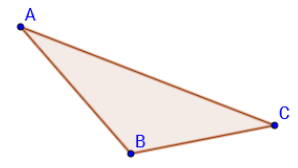       your paper.    [b]  Is it possible for someone else to copy       the three sides of this triangle but end up      with a different shape? Explain your response.2]  Suppose you have three segments that are      18 inches, 27 inches, and 3 inches long.     [a] How many triangles are possible with these three segments as sides?     JUSTIFY your response.    [b] Draw as many different triangles as you can with these three segments for sides.3]  Suppose you have three segments that are      2 inches, 2 inches, and 3 inches long.     [a] How many triangles are possible with these three segments as sides?     JUSTIFY your response.    [b] Draw as many different triangles as you can with these three segments for sides.4] With your protractor, measure /   CDF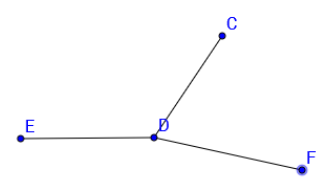    in degrees.5] Construct a copy of /   CDF.			    Show your arc marks.6] Bisect your copy of /   CDF. Show your arc marks.7] Explain in words what the Side-Side-Side    Postulate means.